R  E  P  U  B  L  I C A   M O L D O V A	                 Р Е С П У Б Л И К А   М О Л Д О В А         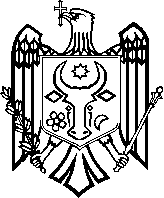 Raionul Anenii Noi 			             Район Анений НойConsiliul orăşenesc Anenii Noi	             Городской Совет  Анений Нойstr.Suvorov,6 tel. 0-265-2-26-65 2-21-08                            ул.Суворова,6 тел.0-265-2-26-65 2-21-08e-mail: primaria.aneni@gmail.com                                  e-mail: primaria.aneni@gmail.com                                                                                                                                               proiect                                                              DECIZIE nr.4/8                                                                                                           din 4  iunie  2021Cu privire la transmitereade la balanţa primăriei or. Anenii Noila balanţa  ÎMDP  ,,Аpă-Canal” Anenii Noi     În temeiul Legii nr.523/1999  privind proprietatea publică a unităţilor administrativ-teritoriale; art.14  al Legii nr. 436/ 2006  privind administraţia publică locală cu modificările şi completările ulterioare;  având avizele  comisiilor consultative de specialitate, Consiliul orăşenesc Anenii Noi:                                                                       DECIDE:1.Se transmit cu titlul gratuit de la balanţa primăria or. Anenii Noi   la   balanţa  ÎMDP,,Аpă-Canal”Anenii Noi,  tomberoane din metal pentru plastic, în sumă de 49 940  lei.2.Contabilul- șef, dna Faizulina A., de comun acord cu dl Dolbuş A., director ÎMDP „Apă-Canal” Anenii Noi”, să efectueze transmiterea şi evidenţa documentară a mijloacelor în conformitate cu legislaţia în vigoare.3. Prezenta decizie se aduce la cunoştinţă publică prin plasarea în Registrul de Stat al Actelor Locale, pe pag web şi panoul informativ al instituţiei.4. Prezenta decizie, poate fi notificată autorității publice emitente de Oficiului Teritorial Căușeni al Cancelariei de Stat în termen de 30 de zile de la data includerii actului în Registrul de stat al actelor locale.5. Prezenta decizie, poate fi contestată de persoana interesată, prin intermediul Judecătoriei Anenii Noi, sediul Central (or. Anenii Noi, str. Marțișor nr. 15), în termen de 30 de zile de la comunicare.6. Controlul asupra executării prezentei decizii se atribuie dlui Maţarin A., primar.Președintele ședinței:                                                    Contrasemnează: Secretar al Consiliului orășenesc                                 Svetlana  Basarab